от «_07_» __04___ 2022 г.                                                                               № _390_О внесении изменений в Постановление городской Администрации от 15.04.2021 № 461 «Об утверждении решения об определении временных управляющих организаций для управления многоквартирными домами, расположенными на территории г. Мирного» 	В соответствии с ч. 17 ст. 161 Жилищного кодекса Российской Федерации, Постановлением Правительства Российской Федерации от 21.12.2018 № 1616 «Об утверждении Правил определения управляющей организации для управления многоквартирным домом, в отношении которого собственниками помещений в многоквартирном доме не выбран способ управления таким домом или выбранный способ управления не реализован, не определена управляющая организация, и о внесении изменений в некоторые акты Правительства Российской Федерации», а также в связи с необходимостью исключения многоквартирных домов из адресного перечня вследствие выбора собственниками помещений многоквартирных домов управляющей компании ООО «МП ЖХ» и переходом дома в управлении данной организации, городская Администрация постановляет:1. Внести в Приложение к Постановлению городской Администрации от 15.04.2021 № 461 «Об утверждении решения об определении временных управляющих организаций для управления многоквартирными домами, расположенными на территории г. Мирного» следующие изменения:1.1. Заголовок подпункта 1.4 изложить в следующей редакции: ООО «МПЖХ» в количестве 227 домов по адресам:»;1.2. В подпункте 1.4 слова: «ул.Советская, д.13/5» исключить.2. Опубликовать настоящее Постановление в порядке, установленном Уставом МО «Город Мирный».3. Настоящее Постановление вступает в силу со дня его официального опубликования.4. Контроль исполнения настоящего Постановления возложить на 1-го Заместителя Главы Администрации по ЖКХ, имущественным и земельным отношениям С.Ю. Медведь. Глава города		                                                             	           К.Н. Антонов АДМИНИСТРАЦИЯМУНИЦИПАЛЬНОГО ОБРАЗОВАНИЯ«Город Мирный»МИРНИНСКОГО РАЙОНАПОСТАНОВЛЕНИЕ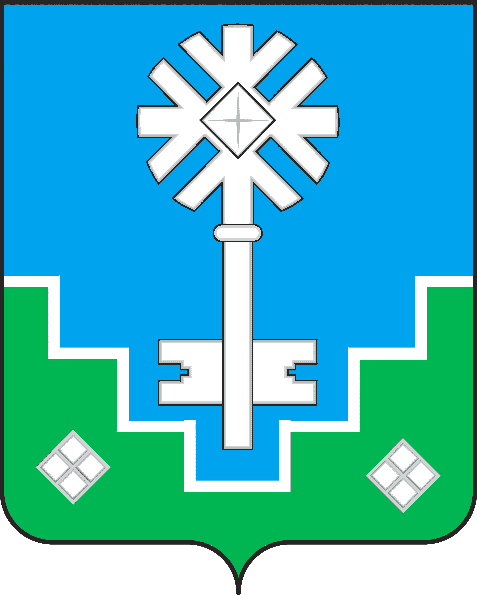 МИИРИНЭЙ ОРОЙУОНУН«Мииринэй куорат»МУНИЦИПАЛЬНАЙ ТЭРИЛЛИИ ДЬАНАЛТАТАУУРААХ